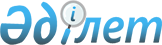 Целиноград аудандық мәслихатының 2021 жылғы 11 ақпандағы № 13/2-7 "Целиноград ауданында тұрғын үй көмегін көрсету мөлшерін және тәртібін айқындау туралы" шешіміне өзгерістер енгізу туралы
					
			Күшін жойған
			
			
		
					Ақмола облысы Целиноград аудандық мәслихатының 2023 жылғы 10 тамыздағы № 69/9-8 шешімі. Ақмола облысының Әділет департаментінде 2023 жылғы 14 тамызда № 8607-03 болып тіркелді. Күші жойылды - Ақмола облысы Целиноград аудандық мәслихатының 2024 жылғы 1 наурыздағы № 143/18-8 шешімімен
      Ескерту. Күші жойылды - Ақмола облысы Целиноград аудандық мәслихатының 01.03.2024 № 143/18-8 (оның алғашқы ресми жарияланған күнінен кейін күнтізбелік он күн өткен соң қолданысқа енгізіледі) шешімімен
      Целиноград аудандық мәслихаты ШЕШТІ:
      1. Целиноград аудандық мәслихатының "Целиноград ауданында тұрғын үй көмегін көрсету мөлшерін және тәртібін айқындау туралы" 2021 жылғы 11 ақпандағы № 13/2-7 шешіміне (Нормативтік құқықтық актілерді мемлекеттік тіркеу тізілімінде № 8363 болып тіркелген) келесі өзгерістер енгізілсін:
      көрсетілген шешімнің қосымшасында:
      3-тармақ жаңа редакцияда жазылсын:
      "3. Аз қамтылған отбасының (азаматтың) жиынтық табысын уәкілетті орган Қазақстан Республикасы Индустрия және инфрақұрылымдық даму министрінің 2020 жылғы 24 сәуірдегі № 226 "Тұрғын үй көмегін алуға үміткер отбасының (Қазақстан Республикасы азаматының) жиынтық табысын есептеу қағидаларын бекіту туралы" бұйрығымен (Нормативтік құқықтық актілерді мемлекеттік тіркеу тізілімінде № 20498 болып тіркелген) бекітілген Тұрғын үй көмегін алуға үмiткер отбасының (Қазақстан Республикасы азаматының) жиынтық табысын есептеу қағидаларына сәйкес есептейді.";
      4-тармақ жаңа редакцияда жазылсын:
      "4. Шекті жол берілетін шығыстар үлесі:
      кондоминиум объектісін басқаруға және кондоминиум объектісінің ортақ мүлкін күтіп-ұстауға, оның ішінде кондоминиум объектісінің ортақ мүлкін күрделі жөндеуге жұмсалатын шығыстарға;
      коммуналдық қызметтерді және телекоммуникация желісіне қосылған телефон үшін абоненттік төлемақының өсуі бөлігінде байланыс қызметтерін тұтынуға;
      мемлекеттік тұрғын үй қорынан берілген тұрғынжайды және жеке тұрғын үй қорынан жергілікті атқарушы орган жалдаған тұрғынжайды пайдаланғаны үшін шығыстарды төлеуге.
      Аз қамтылған отбасылардың (азаматтардың) тұрғын үй көмегін есептеуге қабылданатын шығыстары жоғарыда көрсетілген бағыттардың әрқайсысы бойынша шығыстардың жиыны ретінде айқындалады.";
      5-тармақ жаңа редакцияда жазылсын:
      "5. Тұрғын үй көмегі кондоминиум объектісін басқаруға және кондоминиум объектісінің ортақ мүлкін күтіп-ұстауға, оның ішінде кондоминиум объектісінің ортақ мүлкін күрделі жөндеуге жұмсалатын шығыстарды, коммуналдық қызметтерді және телекоммуникация желісіне қосылған телефон үшін абоненттік төлемақының өсуі бөлігінде байланыс қызметтерін тұтынуға, мемлекеттік тұрғын үй қорынан берілген тұрғынжайды және жеке тұрғын үй қорынан жергілікті атқарушы орган жалдаған тұрғынжайды пайдаланғаны үшін шығыстарды төлеу сомасы мен аз қамтылған отбасылардың (азаматтардың) осы мақсаттарға жұмсайтын шығыстарының 10 (он) пайыз мөлшерінде шекті жол берілетін деңгейінің арасындағы айырма ретінде айқындалады.
      Өтемақы шараларымен қамтамасыз етілетін тұрғын үй алаңының нормасы бір адамға 18 (он сегіз) шаршы метр қабылданады. Жалғыз тұратын азаматтар үшін өтемақы шараларымен қамтамасыз етілетін тұрғын үй алаңының нормасы 30 (отыз) шаршы метр қабылданады.";
      6-тармақ алып тасталсын.
      2. Осы шешім оның алғашқы ресми жарияланған күнінен кейін күнтізбелік он күн өткен соң қолданысқа енгізіледі.
					© 2012. Қазақстан Республикасы Әділет министрлігінің «Қазақстан Республикасының Заңнама және құқықтық ақпарат институты» ШЖҚ РМК
				
      Целиноград аудандық мәслихатының төрағасы

Л.Конарбаева
